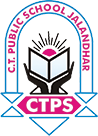 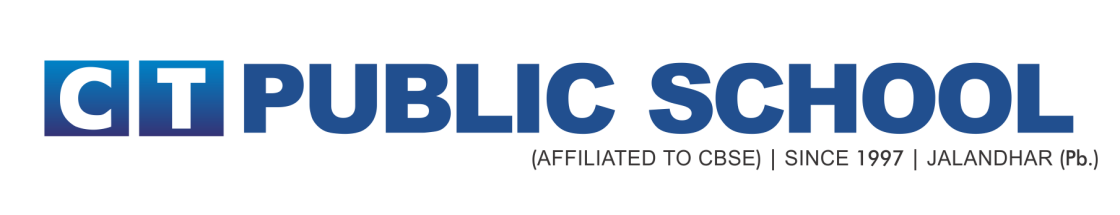 Class XMinor Subjects DatesheetSECONDARY SCHOOL EXAMINATIONTERM 1 (2021-22)CLASS X DATE SHEET- MAJOR SUBJECTSDateDaySubject20-11-2021SaturdayPunjabi23-11-2021Tuesday*Introduction to Financial Marketing*Automotive25-11-2021ThursdayInformation TechnologyDAY, DATE AND TIMESUBJECT CODESUBJECT NAMETUESDAY, 30th NOVEMBER, 2021TUESDAY, 30th NOVEMBER, 2021TUESDAY, 30th NOVEMBER, 202111:30 AM – 1:00 PM087SOCIAL SCIENCETHURSDAY, 2nd DECEMBER, 2021THURSDAY, 2nd DECEMBER, 2021THURSDAY, 2nd DECEMBER, 202111:30 AM – 1:00 PM086SCIENCESATURDAY, 4th DECEMBER, 2021SATURDAY, 4th DECEMBER, 2021SATURDAY, 4th DECEMBER, 202111:30 AM – 1:00 PM041MATHEMATICS STANDARD11:30 AM – 1:00 PM241MATHEMATICS BASICTHURSDAY, 9th DECEMBER, 2021THURSDAY, 9th DECEMBER, 2021THURSDAY, 9th DECEMBER, 202111:30 AM – 1:00 PM085HINDI COURSE-BSATURDAY, 11th DECEMBER, 2021SATURDAY, 11th DECEMBER, 2021SATURDAY, 11th DECEMBER, 202111:30 AM – 1:00 PM184ENGLISH (LANG & LIT.)